ŠK Čaglin, MO Sovski Dol i Općina Čaglin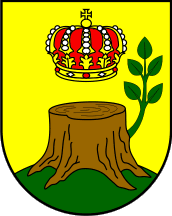 organiziraju9. šahovski turnir „Čaglin 2021.“Datum i mjesto: 5. kolovoza 2021. godine, Čaglin- sportski objekt NK Omladinac, Kolodvorska ulica.Sustav: 	Švicarski, 9 kola, Fide varijanta.Tempo igre: 	7 minuta + 3 sekunde po igraču. Turnir se boduje za FBL.Pravo nastupa: svi igrači s Fide ID.Nagrade (fond 4.500,00 kuna):1. mjesto	        1.500,00 kn                         
2. mjesto                    1.000,00 kn                         3. mjesto                       800,00 kn                          
4. mjesto                       500,00 kn 5. mjesto                       300,00 kn6. mjesto                       200,00 kn Najbolja šahistica        100,00 knNajbolji kadet               100,00 kn(Nagrade nisu kumulativne)Upisnina:50,00 kn – najavljeni igrači s uplatama do 4.8.2021. godine /IBAN: HR68 2360000 1102250886/ (potrebno domaćinu turnira dostaviti od banke Potvrdu o uplati)70,00kn –ostali
/Oslobođeni upisnine su: najavljeni velemajstori i kadeti do 04.08. 2021. godine do 17,00 sati./Turnirski program:	Prijave do 05. kolovoza 2021. godine do 9,00 sati.
Svečano otvaranje u 9:15 sati.
Svečano zatvaranje, podjela nagrada i ručak nakon 9. kola.Najave:                  	zdravko.birovljevic@optinet.hr do 4. 8. 2021. godine; mob. 098/198 80 70.Razno:      		Obveza svakog igrača je donijeti digitalni šahovski sat i šahovsku garnituru. Informacije: 		Zdenko Poljaković- 098/949 46 74.			Ivica Kopecki- 098/176 53 21; 034/222 043